ФЕДЕРАЛЬНОЕ АГЕНТСТВО ЖЕЛЕЗНОДОРОЖНОГО ТРАНСПОРТА Федеральное государственное бюджетное образовательное учреждение высшего образования«Петербургский государственный университет путей сообщения Императора Александра I»(ФГБОУ ВО ПГУПС)Кафедра «Экономическая теория»РАБОЧАЯ ПРОГРАММАдисциплины«ДЕЛОВОЙ  ЭТИКЕТ» (Б1.В.ДВ.1.2)для направления  38.03.02  «Менеджмент»по профилю «Маркетинг»Форма обучения – очная, заочнаяСанкт-Петербург2016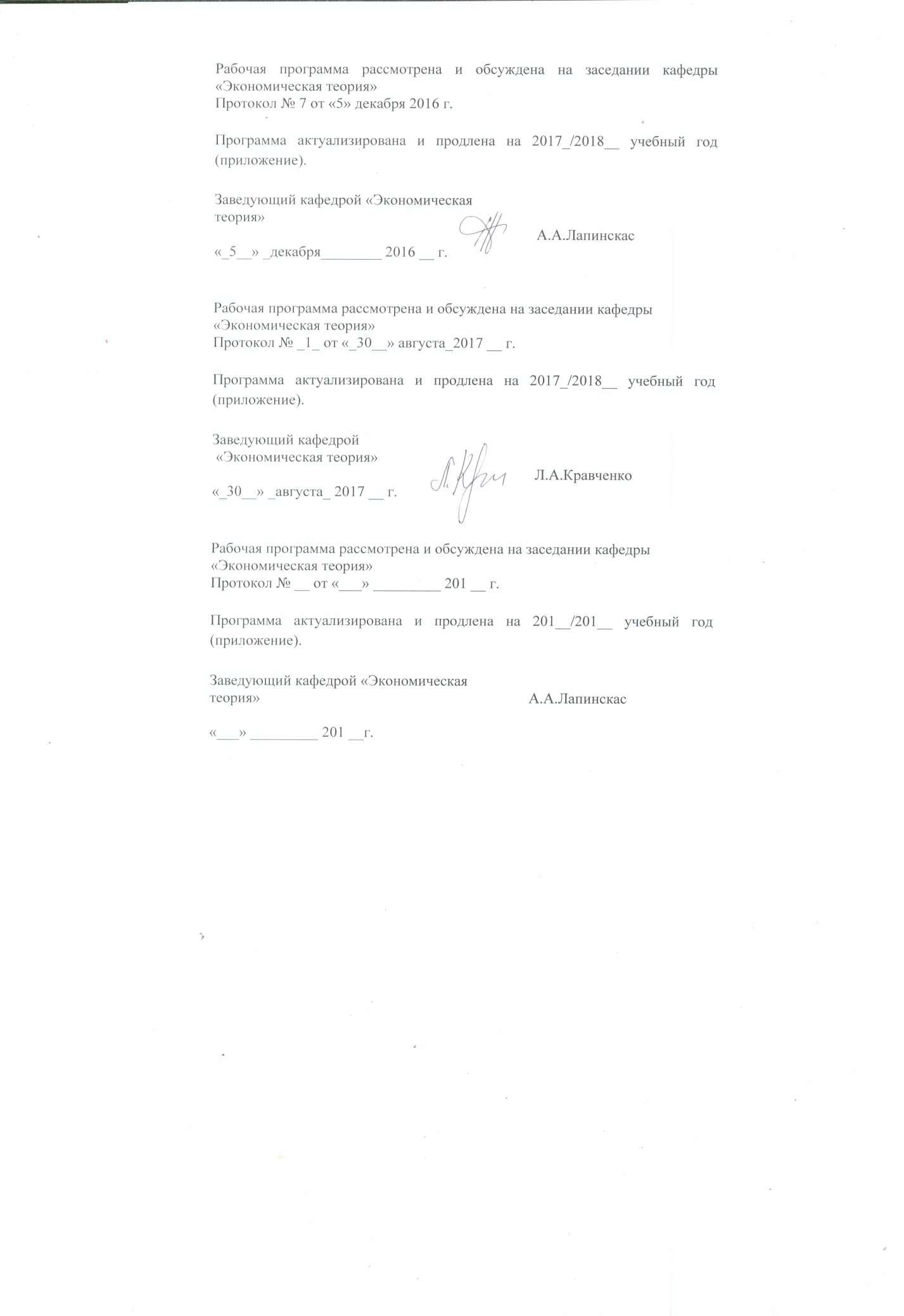 Рабочая программа рассмотрена, обсуждена на заседании кафедры 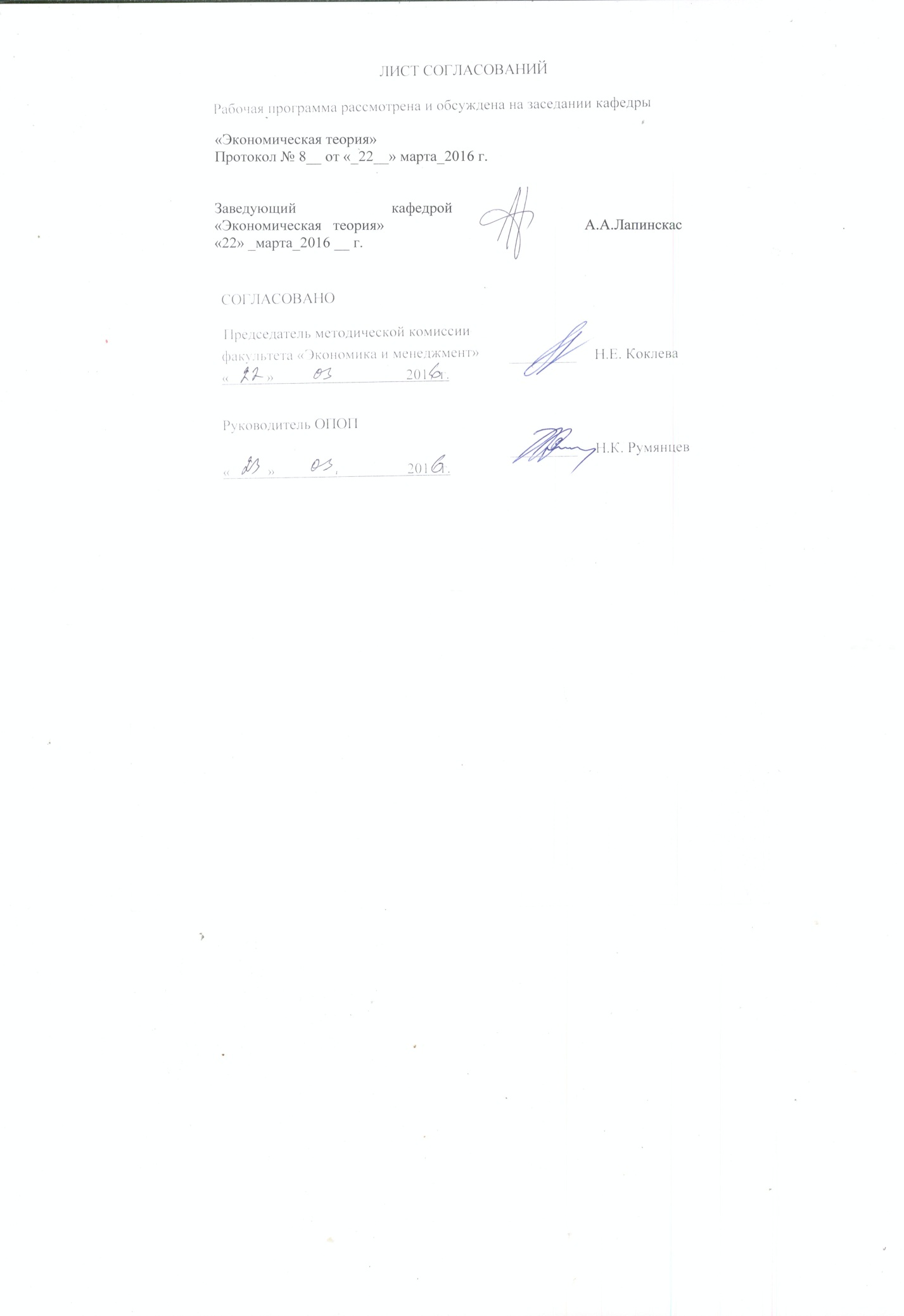 1. Цели и задачи дисциплиныРабочая программа составлена в соответствии с ФГОС ВО, утвержденным «12» января 2016 г., приказ № 7 по направлению 38.03.02 «Менеджмент» по дисциплине «Деловой этикет».Целью изучения дисциплины «Деловой этикет» является приобретение теоретических знаний и практических навыков в области взаимодействия с деловыми партнерами на основе сложившихся международных и национальных этических принципов.  Понимание необходимости формирования, поддержания и содействия развитию этических норм бизнеса компании. Освоение  правил   делового общения  и делового этикета.Для достижения поставленной цели решаются следующие задачи:изучение теоретических основ деловой   этики и делового этикетаформирование специалиста, владеющего правилами делового этикета;овладение   практическими знаниями и навыками в области делового этикета межкультурного общения, необходимых для успешной профессиональной деятельности2. Перечень планируемых результатов обучения по дисциплине, соотнесенных с планируемыми результатами освоения основной профессиональной образовательной программыПланируемыми результатами обучения по дисциплине являются: приобретение знаний, умений, навыков и/или опыта деятельности.В результате освоения дисциплины обучающийся должен:ЗНАТЬ:теоретические основы делового этикета и практику их   применения в бизнес среде;правила делового этикета и его отличия от общегражданского;этические стили взаимодействия и правила этикета профессионального общенияУМЕТЬ:использовать полученные знания в профессиональной деятельности и межличностном общении;самостоятельно анализировать научно-практическую   литературу по проблемам деловой этики в бизнес – общении;пользоваться   этикетными нормами в корпоративной деятельности.ВЛАДЕТЬ:категориальным аппаратом для анализа практики применения этикетных норм в различных сферах профессиональной деятельности;правилами этикета для решения проблем взаимоотношений в деловой сфере;навыками оценки и самооценки правил   поведения в бизнес средеПриобретенные знания, умения, навыки и/или опыт деятельности, характеризующие формирование компетенций, осваиваемые в данной дисциплине, позволяют решать профессиональные задачи, приведенные в соответствующем перечне по видам профессиональной деятельности в п. 2.4 основной профессиональной образовательной программы (ОПОП). Изучение дисциплины направлено на формирование следующих общекультурных компетенций (ОК):способностью к коммуникации в устной и письменной формах на русском и иностранном языках для решения задач межличностного и межкультурного взаимодействия (ОК-4);способностью работать в коллективе, толерантно воспринимая социальные, этнические, конфессиональные и культурные различия(ОК-5);способностью к самоорганизации и самообразованию(ОК-6) Изучение дисциплины направлено на формирование следующих общепрофессиональных компетенций (ОПК):способностью осуществлять деловое общение и публичные выступления, вести переговоры, совещания, осуществлять деловую переписку и поддерживать электронные коммуникации (ОПК-4) Изучение дисциплины направлено на формирование следующих профессиональных компетенций (ПК), соответствующих виду профессиональной деятельности, на который ориентирована программа бакалавриата:           организационно-управленческой деятельности:умением организовать и поддерживать связи с деловыми партнерами, используя системы сбора необходимой информации для расширения внешних связей и обмена опытом при реализации проектов, направленных на развитие организации (предприятия, органа государственного или муниципального управления)   ( ПК-12)Область профессиональной деятельности обучающихся, освоивших данную дисциплину, приведена в п. 2.1 общей характеристики  ОПОП.Объекты профессиональной деятельности обучающихся, освоивших данную дисциплину, приведены в п. 2.2 общей характеристики ОПОП.3. Место дисциплины в структуре основной профессиональной образовательной программыДисциплина «Деловой этикет» (Б1.В.ДВ1.2) относится к вариативной части и является дисциплиной по выбору обучающегося.4. Объем дисциплины и виды учебной работыДля очной формы обучения: Для заочной формы обучения: 5. Содержание и структура дисциплины5.1 Содержание дисциплины5.2 Разделы дисциплины и виды занятийДля очной формы обучения: Для заочной формы обучения: 6. Перечень учебно-методического обеспечения для самостоятельной работы обучающихся по дисциплине7. Фонд оценочных средств для проведения текущего контроля успеваемости и промежуточной аттестации обучающихся по дисциплинеФонд оценочных средств по дисциплине является неотъемлемой частью рабочей программы и представлен отдельным документом, рассмотренным на заседании кафедры и утвержденным заведующим кафедрой.8. Перечень основной и дополнительной учебной литературы, нормативно-правовой документации и других изданий, необходимых для освоения дисциплины      8.1Перечень основной учебной литературы, необходимой для освоения дисциплины1.Кибанов А.Я, Захаров Д.К., Коновалова В.Г. Этика деловых отношений. Учебник для вузов / А.Я. Кибанов, Д.К. Захаров, В.Г. Коновалова  Инфра-М.:ЮНИТИ, 2015.- 383 с.2.Алексина Т.А. Деловая этика. Учебник / Т.А Алексина - М.: Юрайт, 2014 – 384 с.8.2 Перечень дополнительной учебной литературы, необходимой для освоения дисциплины1. Комарова А.В., Слотина Т.В., Ситников В.Л. Практикум по психологии. Учебное пособие./ А.В. Комарова, Т.В. Слотина, В.Л. Ситников Санкт-Петербург: ПГУПС, 2012 –92 с.2. Бендюков М.А. Психология трудового конфликта. Учебное пособие/ М.А Бендюков  Санкт-Петербург: ПГУПС, 2011 –87 с.            3.Гарнер, Б. Эффективные письменные деловые коммуникации. [Электронный ресурс] — Электрон. дан. — М. : Манн, Иванов и Фербер, 2014. — 208 с. — Режим доступа: http://e.lanbook.com/book/62355  — Загл. с экрана.Лапшин, А.В. Коммуникации в управлении человеческими ресурсами. [Электронный ресурс] : учеб.пособие / А.В. Лапшин, Н.В. Гончарова. — Электрон.дан. — Нижний Новгород : ВГУВТ, 2014. — 100 с. — Режим доступа: http://e.lanbook.com/book/60801  — Загл. с экрана.Потапова Т.Л. Этика делового общения Конспект лекций.[Электронный ресурс] / Т.Л.Потапова. — Электрон. дан. — СПб. : ПГУПС, 2013. — 33 с. — Режим доступа: http://e.lanbook.com/book/44054— Загл. с экрана.8.3 Перечень нормативно-правовой документации, необходимой для освоения дисциплины             При освоении данной дисциплины нормативно-правовая документация не используется8.4 Другие издания, необходимые для освоения дисциплины	Сайты деловых журналов: Режим доступа: открытый1.	РБК деловой журнал   http://rbcdaily.ru/magazine  2.	Российский журнал менеджмента.  Периодичность: четыре выпуска в год   ISSN 1729-7427 rjm.ru 3.     Управление персоналом. Периодичность: четыре раза в месяц  top-personal.ru 4. HR-Менеджмент[Электронный ресурс]. Режим доступа: http://www.4hr.ru. 9. Перечень ресурсов информационно-телекоммуникационной сети «Интернет», необходимых для освоения дисциплиныПравительство Российской Федерации. Интернет–портал [Электронный ресурс]. Режим доступа: http://www.government.ru, свободный. -Загл. с экрана.Министерство экономического развития Российской Федерации [Электронный ресурс]. Режим доступа: http://www.economy.gov.ru, свободный. -Загл. с экрана.Эксперт. Журнал [Электронный ресурс]. Режим доступа:  http://www. expert.ru,- - Загл. с экрана. Российская газета - официальное издание для документов Правительства РФ [Электронный ресурс]. Режим доступа: http://www.rg.ru, свободный. — Загл. с экрана. Электронно-библиотечная система издательства «Лань» [Электронный ресурс]. Режим доступа: http://e.lanbook.com/Бесплатная электронная библиотека онлайн "Единое окно к образовательным ресурсам" [Электронный ресурс]. Режим доступа: http://window.edu.ruЭлектронная библиотека экономической и деловой литературы [Электронный ресурс]. Режим доступа: http://www.aup.ru/library/Личный кабинет обучающегося  и электронная информационно-образовательная среда [Электронный ресурс]. Режим доступа:  http://sdo.pgups.ru (для доступа к полнотекстовым документам требуется авторизация).  10. Методические указания для обучающихся по освоению дисциплиныПорядок изучения дисциплины следующий:Освоение разделов дисциплины производится в порядке, приведенном в разделе 5 «Содержание и структура дисциплины». Обучающийся должен освоить все разделы дисциплины с помощью учебно-методического обеспечения, приведенного в разделах 6, 8 и 9 рабочей программы. Для формирования компетенций обучающийся должен представить выполненные типовые контрольные задания или иные материалы, необходимые для оценки знаний, умений, навыков и (или) опыта деятельности, предусмотренные текущим контролем (см. фонд оценочных средств по дисциплине).По итогам текущего контроля по дисциплине, обучающийся должен пройти промежуточную аттестацию (см. фонд оценочных средств по дисциплине).11. Перечень информационных технологий, используемых при осуществлении образовательного процесса по дисциплине, включая перечень программного обеспечения и информационных справочных системПеречень информационных технологий, используемых при осуществлении образовательного процесса по дисциплине:технические средства (компьютерная техника, наборы демонстрационного оборудования);методы обучения с использованием информационных технологий (демонстрация мультимедийных материалов);личный кабинет обучающегося  и электронная информационно-образовательная среда [Электронный ресурс]. Режим доступа:  http://sdo.pgups.ru (для доступа к полнотекстовым документам требуется авторизация).  Интернет-сервисы и электронные ресурсы (поисковые системы, электронная почта, онлайн-энциклопедии и справочники, электронные учебные и учебно-методические материалы согласно п. 9 рабочей программы);Лицензионное программное обеспечение:Microsoft WindowsMicrosoft Office12. Описание материально-технической базы, необходимой для осуществления образовательного процесса по дисциплинеМатериально-техническая база, необходимая для осуществления образовательного процесса по дисциплине, включает в свой состав специальные помещения:учебные аудитории для проведения занятий лекционного типа, занятий семинарского типа, групповых и индивидуальных консультаций, текущего контроля и промежуточной аттестации, помещения для самостоятельной работы;помещения для хранения и профилактического обслуживания учебного оборудования. Для представления учебной информации большой аудитории используются специальные помещения, укомплектованные специализированной мебелью и техническими средствами обучения, или предлагаются переносные наборы демонстрационного оборудования.Для проведения занятий лекционного типа предлагаются наборы демонстрационного оборудования (стационарные или переносные) и учебно-наглядных пособий, хранящиеся на электронных носителях и обеспечивающие тематические иллюстрации, соответствующие рабочей программе дисциплины.Помещения для самостоятельной работы обучающихся оснащены компьютерной техникой с возможностью подключения к сети «Интернет» и обеспечением доступа в электронную информационно-образовательную среду организации.В случае отсутствия стационарной установки лекционная аудитория оснащена розетками электропитания для подключения переносного 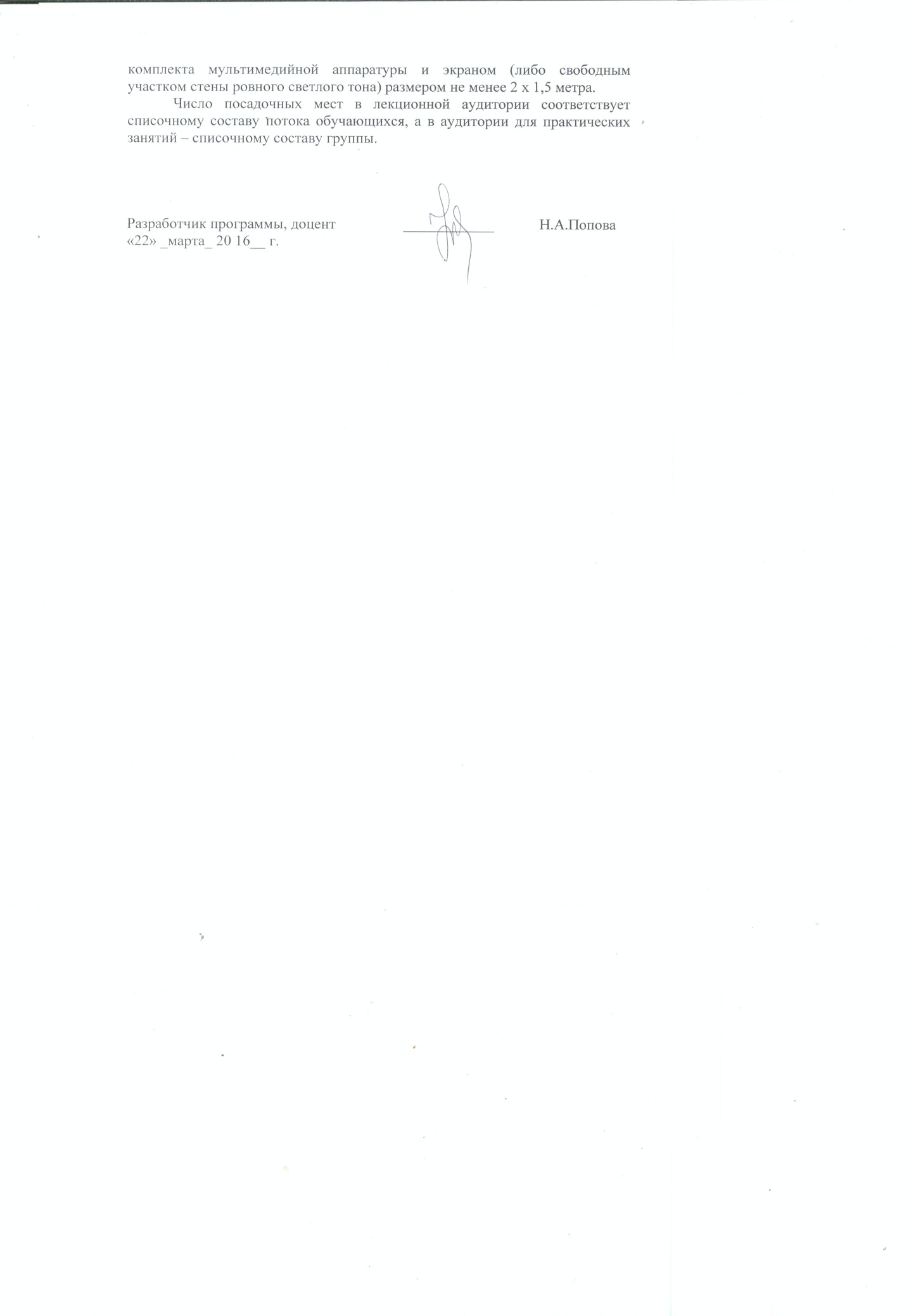 Вид учебной работыВсего часовСеместрВид учебной работыВсего часов1Контактная работа (по видам учебных занятий)В том числе:лекции (Л)практические занятия (ПЗ)лабораторные работы (ЛР)541836541836Самостоятельная работа (СРС) (всего)5454КонтрольФорма контроля знанийЭкзаменЭкзаменОбщая трудоемкость: час / з.е.108/3 108/3Вид учебной работыВсего часовКурсВид учебной работыВсего часов2Контактная работа (по видам учебных занятий)В том числе:лекции (Л)практические занятия (ПЗ)лабораторные работы (ЛР)844844Самостоятельная работа (СРС) (всего)9191Контроль99Форма контроля знанийЭкзаменЭкзаменОбщая трудоемкость: час / з. е.108/3108/3№ п/пНаименование раздела дисциплиныСодержание раздела1Деловая этика и деловой этикет: содержание и роль в бизнес-процессах.Роль этикета в деловом общении. Содержание понятий «деловая этика» и «деловой этикет». Виды и элементы этикета.  Бизнес среда: внутренняя и внешняя. Модель влияния внешней и внутренней среды на фирму: этикетный аспект2Тенденции развития этических принципов этики и этикетных норм в современных бизнес-процессах.Деятельностькруглого стола Ко- клуба экспертов по международным аспектам деловой этики и нормам бизнес этикета. Этикетная составляющая корпоративных кодексов. Корпоративные кодексы в бизнесе в РФ.3Этикетные нормы деловой коммуникации и способы взаимодействия в бизнес среде.Принципы работы менеджера в организации. Этикет руководителя.Межличностные отношения в системе бизнес процессов. Этикет взаимодействия с коллегами.  4Этикетные правила поведения служащих компанииОсновные принципы делового этикета. Правила поведения в основных бизнес ситуациях Национальные особенности делового этикета.  Этикет деловых контактов с зарубежными партнерами.№ п/пНаименование раздела дисциплиныЛЛЛПЗЛРЛРСРС1Деловая этика и деловой этикет: содержание и роль в бизнес-процессах.444452Тенденции развития этических принципов этики и этикетных норм в современных бизнес-процессах.444453Этикетные нормы деловой коммуникации и способы взаимодействия в бизнес среде444474Этикетные правила поведения служащих компанииЭтикетные правила поведения служащих компании     6     6     6     6  10ИтогоИтого     18    18    18    18  27№ п/пНаименование раздела дисциплиныЛПЗЛРСРС1Деловая этика и деловой этикет: содержание и роль в бизнес-процессах.11202Тенденции развития этических принципов этики и этикетных норм в современных бизнес-процессах.11203Этикетные нормы деловой коммуникации и способы взаимодействия в бизнес среде11304Этикетные правила поведения служащих компании1141ИтогоИтого4491№п/пНаименование раздела дисциплиныПеречень учебно-методического обеспечения1Деловая этика и деловой этикет: содержание и роль в бизнес-процессах.Кибанов А.Я, Захаров Д.К., Коновалова В.Г. Этика деловых отношений. Учебник для вузов / А.Я. Кибанов, Д.К. Захаров, В.Г. Коновалова  Инфра-М.:ЮНИТИ, 2015.- 383 с.Алексина Т.А. Деловая этика. Учебник / Т.А Алексина - М.:Юрайт, 2014 – 384 с.Комарова А.В., Слотина Т.В., Ситников В.Л. Практикум по психологии. Учебное пособие./ А.В. Комарова, Т.В. Слотина, В.Л. Ситников Санкт-Петербург:ПГУПС, 2012 –92 с.Бендюков М.А. Психология трудового конфликта. Учебное пособие/ М.А Бендюков  Санкт-Петербург:ПГУПС,2011 –87 с.Гарнер, Б. Эффективные письменные деловые коммуникации. [Электронный ресурс] — Электрон.дан. — М. : Манн, Иванов и Фербер, 2014. — 208 с. — Режим доступа: http://e.lanbook.com/book/62355  — Загл. с экрана.Лапшин, А.В. Коммуникации в управлении человеческими ресурсами. [Электронный ресурс] : учеб.пособие / А.В. Лапшин, Н.В. Гончарова. — Электрон.дан. — Нижний Новгород : ВГУВТ, 2014. — 100 с. — Режим доступа: http://e.lanbook.com/book/60801  — Загл. с экранаПотапова Т.Л. Этика делового общения Конспект лекций.[Электронный ресурс] / Т.Л.Потапова. — Электрон. дан. — СПб. : ПГУПС, 2013. — 33 с. — Режим доступа: http://e.lanbook.com/book/44054— Загл. с экрана.2Тенденции развития этических принципов этики и этикетных норм всовременных бизнес процессахКибанов А.Я, Захаров Д.К., Коновалова В.Г. Этика деловых отношений. Учебник для вузов / А.Я. Кибанов, Д.К. Захаров, В.Г. Коновалова  Инфра-М.:ЮНИТИ, 2015.- 383 с.Алексина Т.А. Деловая этика. Учебник / Т.А Алексина - М.:Юрайт, 2014 – 384 с.Комарова А.В., Слотина Т.В., Ситников В.Л. Практикум по психологии. Учебное пособие./ А.В. Комарова, Т.В. Слотина, В.Л. Ситников Санкт-Петербург:ПГУПС, 2012 –92 с.Бендюков М.А. Психология трудового конфликта. Учебное пособие/ М.А Бендюков  Санкт-Петербург:ПГУПС,2011 –87 с.Гарнер, Б. Эффективные письменные деловые коммуникации. [Электронный ресурс] — Электрон.дан. — М. : Манн, Иванов и Фербер, 2014. — 208 с. — Режим доступа: http://e.lanbook.com/book/62355  — Загл. с экрана.Лапшин, А.В. Коммуникации в управлении человеческими ресурсами. [Электронный ресурс] : учеб.пособие / А.В. Лапшин, Н.В. Гончарова. — Электрон.дан. — Нижний Новгород : ВГУВТ, 2014. — 100 с. — Режим доступа: http://e.lanbook.com/book/60801  — Загл. с экранаПотапова Т.Л. Этика делового общения Конспект лекций.[Электронный ресурс] / Т.Л.Потапова. — Электрон. дан. — СПб. : ПГУПС, 2013. — 33 с. — Режим доступа: http://e.lanbook.com/book/44054— Загл. с экрана.3Этикетные нормы деловой коммуникации и способы взаимодействия в бизнес средеЭтикетные правила поведения служащих компанииКибанов А.Я, Захаров Д.К., Коновалова В.Г. Этика деловых отношений. Учебник для вузов / А.Я. Кибанов, Д.К. Захаров, В.Г. Коновалова  Инфра-М.:ЮНИТИ, 2015.- 383 с.Алексина Т.А. Деловая этика. Учебник / Т.А Алексина - М.:Юрайт, 2014 – 384 с.Комарова А.В., Слотина Т.В., Ситников В.Л. Практикум по психологии. Учебное пособие./ А.В. Комарова, Т.В. Слотина, В.Л. Ситников Санкт-Петербург:ПГУПС, 2012 –92 с.Бендюков М.А. Психология трудового конфликта. Учебное пособие/ М.А Бендюков  Санкт-Петербург:ПГУПС,2011 –87 с.Гарнер, Б. Эффективные письменные деловые коммуникации. [Электронный ресурс] — Электрон.дан. — М. : Манн, Иванов и Фербер, 2014. — 208 с. — Режим доступа: http://e.lanbook.com/book/62355  — Загл. с экрана.Лапшин, А.В. Коммуникации в управлении человеческими ресурсами. [Электронный ресурс] : учеб.пособие / А.В. Лапшин, Н.В. Гончарова. — Электрон.дан. — Нижний Новгород : ВГУВТ, 2014. — 100 с. — Режим доступа: http://e.lanbook.com/book/60801  — Загл. с экранаПотапова Т.Л. Этика делового общения Конспект лекций.[Электронный ресурс] / Т.Л.Потапова. — Электрон. дан. — СПб. : ПГУПС, 2013. — 33 с. — Режим доступа: http://e.lanbook.com/book/44054— Загл. с экрана.4Этикетные правила поведения служащих компанииКибанов А.Я, Захаров Д.К., Коновалова В.Г. Этика деловых отношений. Учебник для вузов / А.Я. Кибанов, Д.К. Захаров, В.Г. Коновалова  Инфра-М.:ЮНИТИ, 2015.- 383 с.Алексина Т.А. Деловая этика. Учебник / Т.А Алексина - М.:Юрайт, 2014 – 384 с.Комарова А.В., Слотина Т.В., Ситников В.Л. Практикум по психологии. Учебное пособие./ А.В. Комарова, Т.В. Слотина, В.Л. Ситников Санкт-Петербург:ПГУПС, 2012 –92 с.Бендюков М.А. Психология трудового конфликта. Учебное пособие/ М.А Бендюков  Санкт-Петербург:ПГУПС,2011 –87 с.Гарнер, Б. Эффективные письменные деловые коммуникации. [Электронный ресурс] — Электрон.дан. — М. : Манн, Иванов и Фербер, 2014. — 208 с. — Режим доступа: http://e.lanbook.com/book/62355  — Загл. с экрана.Лапшин, А.В. Коммуникации в управлении человеческими ресурсами. [Электронный ресурс] : учеб.пособие / А.В. Лапшин, Н.В. Гончарова. — Электрон.дан. — Нижний Новгород : ВГУВТ, 2014. — 100 с. — Режим доступа: http://e.lanbook.com/book/60801  — Загл. с экранаПотапова Т.Л. Этика делового общения Конспект лекций.[Электронный ресурс] / Т.Л.Потапова. — Электрон. дан. — СПб. : ПГУПС, 2013. — 33 с. — Режим доступа: http://e.lanbook.com/book/44054— Загл. с экрана.